Name of Journal: World Journal of Gastrointestinal EndoscopyManuscript NO: 32653Manuscript Type: Case ReportBladder urothelial carcinoma extending to rectal mucosa and presenting with rectal bleedingAneese AM et al. Bladder urothelial carcinoma penetrating into rectumAndrew M Aneese, Vinayata Manuballa, Mitual Amin, Mitchell S CappellAndrew M Aneese, Vinayata Manuballa, Mitchell S Cappell, Division of Gastroenterology and Hepatology, Department of Medicine, William Beaumont Hospital, Royal Oak, MI 48073, United StatesMitual Amin, Department of Pathology, William Beaumont Hospital, Royal Oak, MI 48073, United StatesMitual Amin, Mitchell S Cappell, Oakland University William Beaumont School of Medicine, Royal Oak, MI 48309, United StatesAuthor contributions: Aneese AM and Cappell MS are equal primary authors; Aneese AM wrote a large part of the case report, performed the initial literature search, and wrote a preliminary version of the tables and discussion; Cappell MS was one of the two gastroenterologists taking care of this patient; Cappell MS was the mentor for Aneese AM who was a resident while participating in writing this paper; As the mentor, Cappell MS conceived and initiated this project, and supervised the writing of the entire paper, including editing the introduction, case report, tables, and discussion sections; Manuballa V was one of the 2 gastroenterologists treating this patient, she wrote a large part of the case report section; Amin M performed all the pathology for this case report including the histopathology and immunohistochemistry, he retrospectively re-reviewed all the pathological slides.Institutional review board statement: For case report by William Beaumont Hospital, Royal Oak, 8/27/15.Informed consent statement: Informed written consent for publication was unobtainable from the patient because he had expired prior to writing this case report. IRB approval for case report obtained from William Beaumont Hospital, Royal Oak, 8/27/15. Conflict-of-interest statement: None. In particular, Dr. Cappell, as a consultant of the United States Food and Drug Administration (FDA) Advisory Committee for Gastrointestinal Drugs, affirms that this paper does not discuss any proprietary, confidential, pharmaceutical data submitted to the FDA. Dr. Cappell is also a member of the speaker’s bureau for AstraZeneca and Daiichi Sankyo, co-marketers of Movantik. This work does not discuss any drug manufactured or marketed by AstraZeneca or Daiichi Sankyo.Open-Access: This article is an open-access article which was selected by an in-house editor and fully peer-reviewed by external reviewers. It is distributed in accordance with the Creative Commons Attribution Non Commercial (CC BY-NC 4.0) license, which permits others to distribute, remix, adapt, build upon this work non-commercially, and license their derivative works on different terms, provided the original work is properly cited and the use is non-commercial. See: http://creativecommons.org/licenses/by-nc/4.0/Manuscript source: Invited manuscriptCorrespondence to: Mitchell S Cappell, MD, PhD, Director, Division of Gastroenterology and Hepatology, Department of Medicine, William Beaumont Hospital, 3535 West Thirteen Mile Road, Royal Oak, MI 48073, United States. mscappell@yahoo.comTelephone: +1-248-5511227Fax: +1-248-5517581Received: January 18, 2017Peer-review started: January 19, 2017First decision: March 8, 2017Revised: March 30, 2017Accepted: April 23, 2017Article in press:Published online:AbstractAn 87-year-old-man with prostate-cancer-stage-T1c-Gleason-6 treated with radiotherapy in 1996, recurrent prostate cancer treated with leuprolide hormonal therapy in 2009, and bladder-urothelial-carcinoma in situ treated with bacillus-Calmette-Guerin and adriamycin in 2010, presented in 2015 with painless, bright red blood per rectum coating stools daily for 5 mo. Rectal examination revealed bright red blood per rectum; and a hard, fixed, 2.5 cm × 2.5 cm mass at the normal prostate location. The hemoglobin was 7.6 g/dL (iron saturation = 8.4%, indicating iron-deficiency-anemia). Abdominopelvic-CT-angiography revealed focal wall thickening at the bladder neck; a mass containing an air cavity replacing the normal prostate; and adjacent rectal invasion. Colonoscopy demonstrated an ulcerated, oozing, multinodular, friable, 2.5 cm × 2.5 cm mass in anterior rectal wall, at the usual prostate location. Histologic and immunohistochemical analysis of colonoscopic biopsies of the mass revealed poorly-differentiated-carcinoma of urothelial origin. At visceral angiography, the right-superior-rectal-artery was embolized to achieve hemostasis. The patient subsequently developed multiple new metastases and expired 13 mo post-embolization. Comprehensive literature review revealed 16 previously reported cases of rectal involvement from bladder urothelial carcinoma, including 11 cases from direct extension and 5 cases from metastases. Patient age averaged 63.7 ± 9.6 years (all patients male). Rectal involvement was diagnosed on average 13.5 ± 11.8 mo after initial diagnosis of bladder urothelial carcinoma. Symptoms included constipation/ gastrointestinal obstruction-6, weight loss-5, diarrhea-3, anorexia-3, pencil thin stools-3, tenesmus-2, anorectal pain-2, and other-5. Rectal examination in 9 patients revealed annular rectal constriction-6, and rectal mass-3. The current patient had the novel presentation of daily bright red blood per rectum coating the stools simulating hemorrhoidal bleeding; the novel mechanism of direct bladder urothelial carcinoma extension into rectal mucosa via the prostate; and the novel aforementioned colonoscopic findings underlying the clinical presentation.Key words: Bladder cancer; Urothelial; Uroepitheilal; Transitional cell; Rectum penetration; Cancer spread; Lower gastrointestinal bleeding; Colonoscopy© The Authors 2017. Published by Baishideng Publishing Group Inc. All rights reserved.Core tip: Comprehensive literature review revealed 16 reported cases of bladder-urothelial-carcinoma involving rectum. None of these cases presented with daily rectal bleeding. Among 11 cases with direct extension, none had pathologically-proven rectal mucosal involvement. A case is reported of recurrent bladder-urothelial-carcinoma presenting with daily bright red blood per rectum coating stools from bladder-urothelial-carcinoma involving rectal mucosa. A hemorrhagic, multinodular, rectal mass, identified by colonoscopy, from direct extension of bladder-urothelial-carcinoma via prostate to rectal mucosa underlies the presentation with daily bright red blood. This report shows that bladder-urothelial-carcinoma can cause rectal bleeding by directly extending to rectal mucosa.Aneese AM, Manuballa V, Amin M, Cappell MS. Bladder urothelial carcinoma extending to rectal mucosa and presenting with rectal bleeding. World J Gastrointest Endosc 2017; In pressINTRODUCTIONBladder urothelial carcinoma rarely spreads to the gastrointestinal (GI) tract, with comprehensive literature review revealing only 33 previously reported cases; even more rarely surrounds or extends into the rectum with only 16 previously reported cases; and has not been previously reported to appear at colonoscopy as a rectal mucosal nodular mass from direct cancer extension from the bladder via the prostate (3 prior patients had rectal mucosal metastases without direct extension) (Tables 1-3)[1-21]. A novel case is reported in which bladder urothelial carcinoma directly extended to rectal mucosa, via the prostate; mimicked hemorrhoidal bleeding in presenting with chronic, daily, painless, bright red blood per rectum coating the stools; and demonstrated novel, colonoscopic findings underlying the clinical presentation.The literature was systematically reviewed using PubMed with the following medical subject heading (MeSH) or keywords: {“rectum” or “rectal” or “sigmoid” or “descending colon” or “transverse colon” or “ascending colon” or “cecum” or “large intestine” or “large bowel” or “colon” or “duodenum” or “jejunum” or “ileum” or “jejunoileum” or “small intestine” or “small bowel” or “stomach” or “gastric” or “esophageal” or “esophagus”} and {“bladder cancer” or “bladder carcinoma” or “urothelial carcinoma” or “transitional cell carcinoma”}. Two authors independently reviewed the literature, and decided by consensus which articles to incorporate in this study. Patients with bladder adenocarcinoma; renal cell carcinoma, even with bladder involvement; or urothelial (transitional cell) carcinoma solely extrinsic to the bladder were excluded. One article written in French was professionally translated[15]. Data about 2 cases in one article, written in Japanese, were obtained from the abstract written in English[20]. Data regarding 4 cases were derived from a table present in one reference[20]. This case report received exemption/approval by the IRB at William Beaumont Hospital, Royal Oak, on August 27, 2015. Informed consent for publication was unobtainable from the patient because he had expired prior to writing this case report. CASE REPORTAn 87-year-old, severely debilitated man with a 20-year-long oncologic history presented in 2015 with daily, painless, bright red blood per rectum coating the stool for five months. He had been treated in 1996 for prostate adenocarcinoma stage-T1c-Gleason-6 with external beam radiotherapy; retreated in 2009 for recurrent prostate adenocarcinoma with leuprolide hormonal therapy every 3 mo; and treated in 2010 for bladder urothelial carcinoma in situ stage-TCC-Ta-G1-2 with bacillus-Calmette-Guerin (BCG) and adriamycin, In 2014 the patient underwent suprapubic catheter placement for severe urinary frequency, urinary incontinence, recurrent urethral stricture, and hematuria. Four months prior to admission the patient underwent cystoscopy for refractory, severe hematuria, which demonstrated a small, contracted bladder, chronic urethral stricture, and friable, hemorrhagic tissue at the bladder neck felt most likely secondary to recurrent (invasive) urothelial carcinoma, but radiation cystitis could not be excluded. The hemorrhagic area was treated with electrocautery during cystoscopy, and by continuous bladder irrigation administered for 24 h. No biopsies were obtained during cystoscopy because the patient refused aggressive therapy of chemotherapy or surgery based on his old age, severe chronic debilitation, and multiple prior cancers.Physical examination revealed normal vital signs; a soft, nontender, abdomen; and no palpable abdominal mass. Rectal examination revealed a hard, fixed, multinodular, 2.5 cm × 2.5 cm mass, at the normal prostate location; gross bright red blood on the examining finger; and no visible or palpable hemorrhoids. The hemoglobin = 7.6 gm/dL, with iron deficiency anemia (iron = 26 mcg/dL, total iron binding capacity = 301 mcg/dL, iron-saturation = 8.4%). Hemoglobin increased to 9.7 gm/dL after transfusing 2 units of packed erythrocytes. The prostate specific antigen (PSA) = 43.3 ng/mL (normal < 2.5 ng/mL). Urinalysis revealed significant hematuria, trace proteinuria, nitrite positivity, and bacteriuria with 26-50 leukocytes/high power field (hpf). There were 10000-50000 colony forming units/ml of Enterobacter cloacae isolated from a urine culture. The patient was administered ceftriaxone 1 g/24 h for the bacteriuria.Abdominopelvic CT angiography revealed focal thickening of the bladder wall at its neck; a mass containing an air cavity replacing most of the prostate; and adjacent rectal invasion (Figure 1). Colonoscopy, with rectal retroflexion, demonstrated an ulcerated, friable, multinodular, 2.5 cm × 2.5 cm mass in the anterior rectal wall, just proximal to the dentate line, at the usual prostate location (Figure 2), no internal hemorrhoids, and no mucosal telangiectasia or other signs of radiation proctitis despite prior prostate radiotherapy. Histologic examination of rectal mucosal biopsies revealed poorly differentiated carcinoma (Figure 3A). Immunohistochemical analysis demonstrated the tumor cells stained positively with cytokeratin 20, indicating either a colonic or bladder (urothelial) primary (Figure 3B). Additional diffuse positivity for cytokeratin 7, 34bE12, and GATA-3 (Figure 3B); and focal positivity for CK5/6 strongly support urothelial origin. Negative immunohistochemical staining for CDX2 (Caudal Type Homeobox 2) confirms that this tumor does not arise from colonic adenocarcinoma (Figure 3C). The diffuse positivity for cytokeratin 20 and only focal positivity for CK5/6 (< 20% of cells positive) excludes anorectal squamous carcinoma. Immunohistochemical markers for prostate carcinoma, including PSA, PAP and P501S, were all negative. The history of non-invasive urothelial carcinoma in bladder biopsies in 2010, further supports the link between the cancers located in the bladder and rectum. The pathologic diagnosis was therefore poorly-differentiated carcinoma of urothelial origin.At visceral angiography, the right-superior-rectal-artery was successfully embolized using 900-1200-micron embolospheres to achieve rectal hemostasis. However, the patient experienced recurrent rectal bleeding three months later requiring periodic packed erythrocyte transfusions and eventually requiring palliative colostomy. CT scans of chest, abdomen, and pelvis ten months post-embolization identified new hepatic and pulmonary metastases. At this time the patient also had progression of the bladder urothelial carcinoma with bilateral ureteral obstruction, prominent rectovesical fistula, and bilateral hydronephrosis that required bilateral nephrostomy tube placement. The patient expired 3 mo thereafter.DISCUSSIONBladder urothelial carcinoma, the most common urinary tract cancer, constitutes the fourth leading cause of cancer mortality in males, and the ninth leading cause of cancer mortality in females[10]. Urothelial carcinoma is the predominant histologic type in the United States and Europe, accounting for 90% of bladder cancers, but non-urothelial carcinomas are relatively more common in other countries[17].GI involvementThis cancer most commonly metastasizes to lungs, liver, and bone, via lymphogenous or hematogenous routes. It rarely extends or metastasizes to the GI tract[10]. Comprehensive literature review revealed only 33 previously reported cases (or 34 cases including the present case) of GI involvement including: direct extension to rectum-12 (Table 1); metastases to rectum-5, cecum-1, splenic flexure-1, sigmoid colon-1, and multiple colonic segments-1 (Table 2); and metastases to duodenum-4, ileum-3, esophagus-2, appendix-1, and unspecified-3 (Table 3). No metastases occurred in the stomach. The mean patient age was 64.0 ± 11.3 years (SD). Thirty-two patients were male, and only 2 patients were female. Patients developed GI extension/metastases on average, 28.5 ± 30.3 mo after the initial diagnosis of bladder urothelial carcinoma. Therapies for the primary bladder urothelial carcinoma prior to GI extension/metastases included radical or partial cystectomy-19, adjuvant chemotherapy-11, and radiotherapy-6 (including patients receiving multiple therapies). Presenting symptoms with GI involvement included: (1)-systemic/extraintestinal symptoms of weight-loss-8, malaise/fatigue-5, anorexia-5, dizziness-2, dyspnea-2, and encephalopathy-1; (2)-generalized abdominal symptoms of abdominal pain-4, abdominal distention-2, ileus-2, and GI obstruction-1; (3)-GI bleeding including hematemesis-4, melena-4, and hematochezia-3; (4)-upper GI symptoms of nausea/vomiting-2, and dysphagia-1; and (5)-lower GI symptoms of constipation-7, diarrhea-4, anal pain-3, tenesmus-2, and fecal incontinence-1. Rectal examination, performed in 12 patients, revealed rectal stenosis-6, rectal mass-4, bright red blood per rectum-2, and fecal occult blood-1. The average hemoglobin on presentation was 8.8 ± 2.2 g/dL. Three patients presented with profound hypovolemia, manifesting as severe tachycardia or hypotension. Colonoscopy, performed in 9 patients, revealed extrinsic colorectal constriction-5, ulcerated/friable mass-3, and profuse bright red blood per rectum-1 (Tables 1 and 2). Flexible sigmoidoscopy, performed in 5 patients, revealed extrinsic constriction-4, and rectal mass-1 (Table 2). Esophagogastroduodenoscopy (EGD), performed in 6 patients, revealed stricture of esophagus or duodenum-2; a moderately large, non-obstructive, mass in esophagus or duodenum-2; gastric outlet obstruction-1, and normal findings-1 (Table 3). Enteroscopy revealed a large, ulcerated, duodenal mass in one patient (Table 3). Endoscopic ultrasound performed in 7 patients, revealed hypoechoic, circumferential, rectal wall thickening in 6 patients (Tables 1 and 2).On presentation with GI metastases, three patients had pathologically-proven extra-intestinal metastases, including one patient with common hepatic duct and intrahepatic duct strictures, identified by endoscopic retrograde cholangiopancreatography (ERCP). Three other patients had suspected extraintestinal metastases identified by radiologic imaging.Thirteen patients underwent surgery, including, diverting surgery (such as colostomy and ileostomy)-8, and local bowel resection-5. Seven patients underwent radiotherapy with external beam or brachytherapy. Sixteen patients underwent chemotherapy with carboplatin, cisplatin, etoposide, and gemcitabine; or with methotrexate, vinblastine, adriamycin and cisplatin (MVAC). The prognosis remains poor for metastatic bladder urothelial carcinoma. Six patients expired from the cancer at a mean of 6.0 ± 4.5 mo. Four patients were reported alive at a mean of 9.8 ±  9.5 mo of follow-up. Most patients, however, had limited follow-up. Rectal involvementBladder urothelial carcinoma has been previously reported to involve the rectum in 16 cases, including 11 cases by direct extension, as demonstrated by abdominopelvic CT-8, rectal endoscopic ultrasound (EUS)-3, and abdominopelvic magnetic resonance imaging (MRI)-2; and including 5 cases by metastases as demonstrated by abdominopelvic CT-2, EUS-2, MRI-1, and positron emission tomography (PET) scan-1 (1 patient had 2 diagnostic tests) (Tables 1 and 2). Rectal involvement was pathologically proven at surgery-6, by fine needle aspiration during EUS-5, colonoscopic biopsies-3, and transrectal needle biopsy-2. None of the 11 patients with direct bladder extension to rectum had pathologically-proven involvement of rectal mucosa; three of the 5 patients with rectal metastases had pathologically-proven mucosal involvement. Three patients had proven extraintestinal metastases at the time of diagnosis of rectal involvement, including hepatic duct-1, omentum and pelvic organs-1, and skeletal muscles-1. The average patient age at diagnosis of rectal involvement was 63.7 ±  9.6 years. All 16 patients were male. Rectal involvement was diagnosed on average 13.5 ±  11.8 mo after the bladder urothelial carcinoma was first diagnosed (includes 2 patients with simultaneous diagnosis of primary bladder urothelial carcinoma and rectal involvement, excludes 4 cases in which time interval between the two diagnoses was not reported). Patient symptoms included constipation or GI obstruction-6, weight loss-5, diarrhea-3, anorexia-3, pencil thin stools-3, tenesmus-2, anorectal pain-2, fatigue-1, straining with bowel movements-1, fecal incontinence-1, abdominal distention-1, and change in bowel habits-1. Rectal examination, performed in 9 patients, revealed annular rectal stenosis in 6, and rectal mass in 3. One patient presented with mild anemia. This case report describes the novel colonoscopic appearance of bladder urothelial carcinoma extension, via the prostate, into the rectum, forming a multinodular, oval, ulcerated, friable mass. Bladder carcinoma extension via the prostate underlies the colonoscopic detection of rectal invasion only over the prostate location, just as the colonoscopic finding of a friable, multinodular, hemorrhagic rectal mass underlies the clinical presentation with daily bright red blood covering the stools. Invasion via the prostate may have been facilitated by prior radiotherapy and hormonal therapy for prostate cancer, or perhaps by prostate tissue being receptive to urothelial metastases. Bladder (and prostate) cancer have been reported to cause annular rectal constriction, presenting as constipation or GI obstruction, via contiguous spread to the rectal submucosal or muscular layers, but the current report of extension to rectal mucosa is novel. Bladder urothelial carcinoma is believed to break through the bladder wall, and follow along, the fascia of Denonvillier[2], or spread locally along the lateral pedicles of the bladder to reach the posterior rectal wall, to cause rectal constriction[4]. The current case, like all the prior 16 cases of rectal involvement, occurred in men. Female internal reproductive organs and their corresponding ligaments and fascia might serve as barriers that protect the rectum from local invasion by bladder urothelial carcinoma, whereas the prostate might be a weak barrier to protect the rectum from local invasion because of susceptibility to urothelial invasion. Metastasis, to other GI regions, have, likewise, been reported much more frequently in men than women, partly explained by bladder urothelial carcinoma being four times as common in men than women[22], but other potential contributing factors require further investigation. The currently reported patient had two reported risk factors for bladder urothelial carcinoma: prior prostate cancer[23], and prior radiotherapy for prostate cancer[24]. The current case demonstrates that the clinical symptoms of rectal mucosal invasion can mimic that of hemorrhoids: chronic, daily, bright red blood per rectum coating the stools. However, the currently reported patient also had an enlarged, hard, fixed, “prostate” on rectal examination, and had prior prostate and bladder cancers, findings suggesting recurrent bladder or prostate cancer.This study is limited by reporting a single case and by reporting it retrospectively. This study is also somewhat limited by not entirely excluding prostate cancer as contributing to the pelvic mass. However, the cystoscopic findings of friable, hemorrhagic tissue at the bladder neck identified 4 mo prior to admission; the colonoscopic findings of a friable, multinodular rectal mass; the histologic and immunohistochemical findings of multiple rectal biopsies revealing bladder urothelial carcinoma; the CT demonstration of a mass extending from the bladder neck through the prostate into the rectum; and the absence of immunohistochemical markers for prostate cancer in the rectal biopsies all favor the diagnosis of bladder urothelial carcinoma over prostate cancer. In conclusion, a case of bladder urothelial carcinoma penetrating into the rectum via the prostate is reported, with apparently previously unreported, but likely characteristic colonoscopic findings. In the previously reported cases, rectal lesions were metastatic, presumably via lymphogenous or hematogenous routes, or caused rectal constriction from direct rectal wall extension without rectal mucosal involvement.COMMENTSCase characteristicsAn 87-year-old man was treated in 1996 for prostate adenocarcinoma stage-T1c-Gleason-6 with external beam radiotherapy recurrent prostate cancer treated with leuprolide hormonal therapy in 2009, and bladder-urothelial-carcinoma in-situ treated with bacillus-Calmette-Guerin and adriamycin in 2010, presented in 2015 with painless, bright red blood per rectum coating stools daily for 5 mo. Rectal examination revealed bright red blood per rectum; and a hard, fixed, 2.5 cm × 2.5 cm mass at the normal prostate location.Clinical diagnosisThe symptom of daily, painless, bright red blood per rectum for 5 mo without other symptoms suggests hemorrhoidal bleeding. First, hemorrhoidal bleeding is very common and is typically unassociated with other symptoms. Second, hemorrhoids generally cause bright red blood because hemorrhoidal blood, despite being venous, is relatively well oxygenated. Third, hemorrhoidal bleeding is generally painless in the absence of hemorrhoidal thrombosis. Rectal examination did not, however, support this diagnosis. No external hemorrhoids were identified by anal inspection, and no internal hemorrhoids were palpated on digital rectal examination. Moreover, rectal examination revealed a hard, fixed, multinodular, mass at the normal location of the prostate, and gross red blood on the examining finger, findings suspicious for rectal bleeding from prostate cancer. This diagnosis is further suggested by the prior history of prostate cancer in 1996, prostate cancer recurrence in 2009 six years before the current clinical presentation, and palliative hormonal therapy for the cancer recurrence in 2009. The diagnosis of recurrent bladder urothelial cancer is also possible given the prior diagnosis of bladder urothelial carcinoma in situ in 2010; recurrent bladder urothelial carcinoma could cause rectal bleeding from metastases or direct extension to the rectum. Radiation proctitis must be included in the differential diagnosis because the patient had undergone external beam radiotherapy for prostate cancer in 1966, 19 years before the clinical presentation. Chronic radiation proctitis can cause rectal bleeding from telangiectasias caused by radiation-induced endothelial injury. Anal fissure must also be included in the differential diagnosis of bright red blood per rectum, but is unlikely in this case because anal fissure is typically very painful and this patient had no anorectal pain. Also the patient did not have the classic symptoms of anorectal bleeding commencing after passing a large, hard stool, the patient had daily rectal bleeding for 5 mo which is atypical for rectal fissure, and anal fissure is relatively uncommon.Laboratory diagnosisThe key finding in the blood tests is a hemoglobin level of 7.6 gm/dL, with iron saturation of 9%, indicating iron deficiency anemia. Hemorrhoidal bleeding tends to produce minimal-to-mild anemia because of minimal daily blood, whereas prostate or bladder cancer invading rectal mucosa can cause much more significant blood loss and more severe anemia.Imaging diagnosisAbdominopelvic CT angiography revealed focal thickening of the bladder wall at its neck; a mass containing an air cavity replacing most of the prostate; and adjacent rectal invasion. These imaging findings strongly support the diagnosis of recurrent bladder urothelial carcinoma penetrating rectal mucosa via the prostate, or less likely support the diagnosis of recurrent prostate cancer penetrating rectal mucosa. These CT findings do not support the diagnosis of hemorrhoids. Either of these malignancies would be more likely to produce iron deficiency anemia from chronic blood loss than hemorrhoidal bleeding. Colonoscopy demonstrated an ulcerated, friable, multinodular, oval, hemorrhagic, 2.5 cm × 2.5 cm mass in the anterior rectal wall, just proximal to the dentate line, at the usual anatomic location of the prostate, no hemorrhoids, and no signs of radiation proctitis, such as mucosal telangiectasia despite the prior prostate radiotherapy. These colonoscopic findings are highly consistent with cancer invading rectal mucosa. These CT findings are most compatible with bladder urothelial carcinoma invading rectal mucosa by direct extension.Pathological diagnosisHistologic examination of colonoscopic biopsies of rectal tissue biopsies revealed poorly differentiated carcinoma. Immunohistochemical analysis demonstrated the tumor cells stained positively with cytokeratin 20, indicating either a colonic or bladder (urothelial) primary. Additional diffuse positivity for cytokeratin 7, 34bE12, and GATA-3; and focal positivity for CK5/6 strongly support urothelial origin. Negative immunohistochemical staining for CDX2 (Caudal Type Homeobox 2) confirms that this tumor does not arise from colonic adenocarcinoma. The diffuse positivity for cytokeratin 20 and only focal positivity for CK5/6 (< 20% of cells positive) excludes anorectal squamous carcinoma. Immunohistochemical markers for prostate carcinoma, including PSA, PAP and P501S, were all negative. The pathologic diagnosis was therefore poorly-differentiated carcinoma of urothelial origin. This pathology explains all the findings: clinical presentation of painless, daily bright red blood per rectum from friable rectal mucosa from malignant invasion; iron deficiency anemia from chronic GI bleeding from rectal metastases; CT findings of direct cancer extension to rectal mucosa; and colonoscopic findings of an ulcerated, friable, multinodular, mass in the anterior rectal wall.TreatmentThe patient received palliative therapy for the daily rectal bleeding. The right-superior-rectal-artery was successfully embolized during visceral angiography using embolospheres to achieve hemostasis. The patient did not undergo curative therapy in accordance with the patient’s wishes, because of the minimal likelihood of cure given that the patient presented with recurrent urothelial carcinoma spreads beyond the bladder, previously had recurrent prostate cancer, and was very elderly. The patient experienced recurrent rectal bleeding requiring periodic packed erythrocyte transfusions three months after embolectomy that required palliative colostomy. The patient expired 13 mo after embolization from widespread metastases from the advanced cancer with rectal penetration treated with palliative therapy.Related reportsComprehensive literature review revealed 16 previously reported cases of rectal involvement of bladder urothelial carcinoma, including 11 cases of direct cancer extension and 5 cases of metastases. The current case is novel in that the bladder urothelial carcinoma directly penetrated into rectal mucosa; in that rectal involvement caused daily bright red blood per rectum and iron-deficiency anemia; and in the colonoscopic findings that were in accord with the clinical presentation of daily bright red blood per rectum and the CT findings.Experiences and lessonsThis work demonstrates the novel findings that bladder urothelial carcinoma can directly extend to rectal mucosa via the prostate, can cause daily, painless, bright red blood per rectum mimicking hemorrhoidal bleeding; and produce colonoscopic findings of a multinodular rectal mucosal mass from cancer extension.Peer-reviewThe Authors reported on a single case of urothelial bladder cancer extending to rectal mucosa via the prostate and mimicking hemorrhoidal bleeding, and reviewed the literature on this subject. The case is well described and of clinical interest. The background literature review is comprehensive and well done.REFERENCES1 Katayama H, Mituzuka K, Kawasaki Y, Kato S. [Annular rectal constriction caused by infiltrating bladder carcinoma: a case report]. Hinyokika Kiyo 2010; 56: 229-231 [PMID: 20448448]2 Stillwell TJ, Rife CC, Lieber MM. Bladder carcinoma presenting with rectal obstruction. Urology 1989; 34: 238-240 [PMID: 2815443]3 Langenstroer P, Zacharias A, Almagro U, Dewire D. Annular constriction of the rectum secondary to transitional cell carcinoma of the bladder. Urology 1996; 47: 442-444 [PMID: 8633420 DOI: 10.1016/S0090-4295(99)80471-3]4 Kobayashi S, Kato H, Iijima K, Kinebuchi Y, Igawa Y, Nishizawa O. Annular rectal constriction due to infiltration by bladder cancer. Hinyokika Kiyo 2006; 52: 569-572 [PMID: 16910593]5 Ito Y, Nishimoto K, Ogata K, Fujioka T. [Annular constriction of the rectum secondary to urothelial carcinoma of the bladder]. Hinyokika Kiyo 2008; 54: 553-555 [PMID: 18788446]6 Gleeson FC, Clain JE, Rajan E, Topazian MD, Wang KK, Wiersema MJ, Zhang L, Levy MJ. Secondary linitis plastica of the rectum: EUS features and tissue diagnosis (with video). Gastrointest Endosc 2008; 68: 591-596 [PMID: 18635171 DOI: 10.1016/j.gie.2008.04.027]7 Hong SP, Park SW, Lee SJ, Chung JP, Song SY, Chung JB, Kang JK, Cho NH. Bile duct wall metastasis from micropapillary variant transitional cell carcinoma of the urinary bladder mimicking primary hilar cholangiocarcinoma. Gastrointest Endosc 2002; 56: 756-760 [PMID: 12397294 DOI: 10.1067/mge.2002.129083]8 Asfour R, Stettler G, Pinzon MM, Hayden D, Eberhardt J, Saclarides T, Slogoff M. Recurrent urothelial cell carcinoma presenting with gastrointestinal symptoms. Am Surg 2014; 80: E240-E242 [PMID: 25105381]9 Aigen AB, Schapira HE. Metastatic carcinoma of prostate and bladder causing intestinal obstruction. Urology 1983; 21: 464-466 [PMID: 6857883]10 Kumar N, Raju M, Fass R. Bladder cancer presenting as lower-GI bleeding. Dig Dis Sci 2009; 54: 2047-2048 [PMID: 19034650 DOI: 10.1007/s10620-008-0571-9]11 Kakizawa H, Toyota N, Mita K, Fujimura Y, Hieda M, Hirai N, Tachikake T, Ito K. Pseudoaneurysm embolization and vasopressin infusion for lower gastrointestinal bleeding due to recurrence of urinary bladder carcinoma. Radiat Med 2006; 24: 282-286 [PMID: 16958402 DOI: 10.1007/s11604-005-1557-6]12 Ying-Yue J, Shen SH, Wang JH. Unusual presentation of urothelial carcinoma of the bladder with noncontiguous rectal and diffuse muscular skeletal metastases. J Urol 2010; 184: 1163-1164 [PMID: 20650481 DOI: 10.1016/j.juro.2010.05.067]13 Yusuf TE, Levy MJ, Wiersema MJ. EUS features of recurrent transitional cell bladder cancer metastatic to the GI tract. Gastrointest Endosc 2005; 61: 314-316 [PMID: 15729254]14 Chin CC, Yeh CY, Kuo YH, Wang JY. Massive lower gastrointestinal bleeding from an external iliac artery fistula in a patient with bladder cancer. Chang Gung Med J 2008; 31: 612-615 [PMID: 19241902]15 Jung JL, Abouelfadel Z, Prevot-Maupoix M, Villeval C. [Esophageal metastasis of cancer of the bladder]. Ann Urol (Paris) 1997; 31: 205-206 [PMID: 9412344]16 Dy RM, Slocum TL, Fidler ME, Taylor RJ, Quigley EM. Metastatic spread of transitional cell carcinoma of the bladder to the esophagus. J Clin Gastroenterol 1998; 26: 81-82 [PMID: 9492871]17 Girotra M, Jani N. Bladder cancer metastasis to duodenum: an unusual presentation of obscure GI bleed. Dig Dis Sci 2010; 55: 1801-1802 [PMID: 20397049 DOI: 10.1007/s10620-010-1204-7]18 Chan CH, Al-Busafi SA, Waschke KA. Massive upper gastrointestinal bleeding secondary to duodenal metastasis of transitional cell carcinoma of the urinary bladder. Case Rep Gastroenterol 2011; 5: 246-248 [PMID: 21577372 DOI: 10.1159/000327978]19 Hawtin K, Kent A, Collins C, Blunt D. Metastatic bladder cancer presenting as duodenal obstruction. Ann Acad Med Singapore 2009; 38: 914-912 [PMID: 19890586]20 Hoshi A, Tokunaga M, Usui Y, Yamashita H, Sasaki H, Kobayashi Y, Shima M, Miyakita H, Terachi T. [Metastatic small intestinal tumor associated with transitional cell carcinoma: a report of 2 cases and review of cases in Japan]. Hinyokika Kiyo 2005; 51: 41-44 [PMID: 15732341]21 Honda M, Watanabe T, Miyagawa I. Combined treatment involving unilateral common iliac embolization and femoro-femoral arterial bypass for lower gastrointestinal bleeding due to recurrent bladder cancer. Int J Urol 2010; 17: 894-895 [PMID: 20812921 DOI: 10.1111/j.1442-2042.2010.02611.x]22 Centers for Disease Control: Bladder Cancer. [accessed 2016 Aug 3]. Available from: URL: //www.cdc.gov/cancer/bladder23 Joung JY, Lim J, Oh CM, Jung KW, Cho H, Kim SH, Seo HK, Park WS, Chung J, Lee KH, Won YJ. Risk of Second Primary Cancer among Prostate Cancer Patients in Korea: A Population-Based Cohort Study. PLoS One 2015; 10: e0140693 [PMID: 26469085 DOI: 10.1371/journal.pone.0140693. eCollection 2015]24 Huang J, Kestin LL, Ye H, Wallace M, Martinez AA, Vicini FA. Analysis of second malignancies after modern radiotherapy versus prostatectomy for localized prostate cancer. Radiother Oncol 2011; 98: 81-86 [PMID: 20951450 DOI: 10.1016/j.radonc.2010.09.012]P- Reviewer: Sacco E, Zhang X, Vynios D S- Editor: Song XX L- Editor: E- Editor:Figure 1 Abdominopelvic CT angiography demonstrating thickened bladder wall (star), with adjacent prostate margin (dashed arrow). Air-filled cavity within the prostate gland (arrowhead), is consistent with the known bladder urothelial carcinoma penetrating, via the prostate, into the rectum (horizontal solid arrows). The colonoscopic findings (Figure 2) strongly support this mechanism of cancer spread.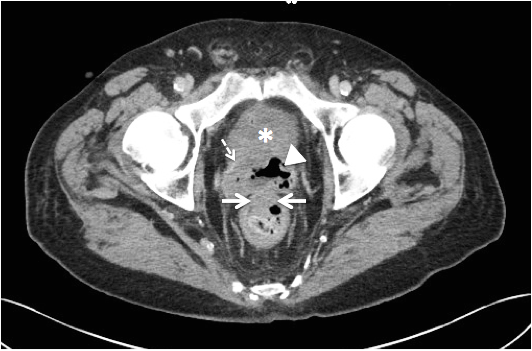 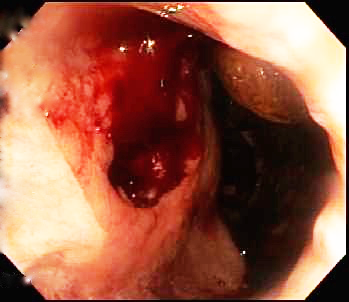 A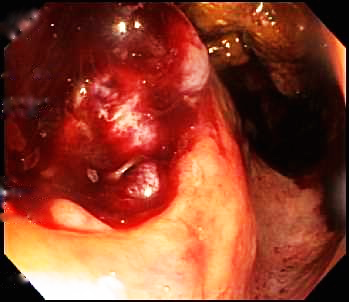 BFigure 2 Colonoscopy reveals, just above the anorectal margin (line between pale skin and red mucosa), a multinodular, friable, 2.5-cm-wide, hemorrhagic, mass that replaces the normal prostate and overlying rectum (A, B). Tissue surrounding the lesion appears to be normal. Biopsy of this mass revealed bladder urothelial carcinoma. The finding of bladder urothelial carcinoma in the normal location of the prostate and overlying rectum, just inferior to the bladder cancer, is consistent with direct extension of bladder urothelial carcinoma into the immediately adjacent prostate and its overlying rectal mucosa. This cancer location is highly consistent with the abdominopelvic CT findings (Figure-1). 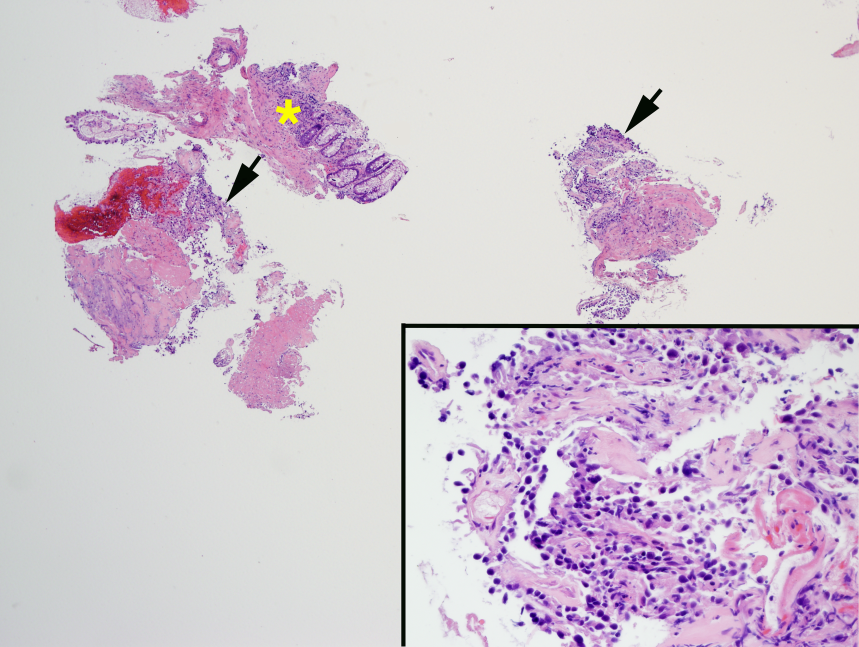 A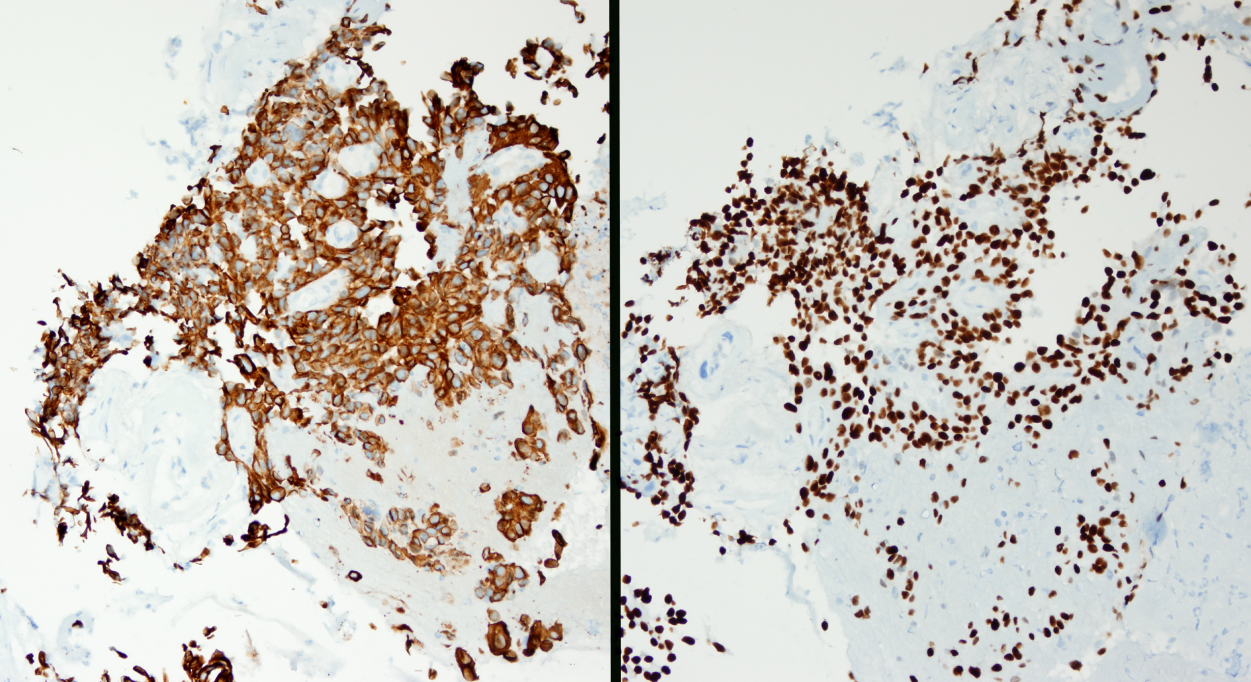 B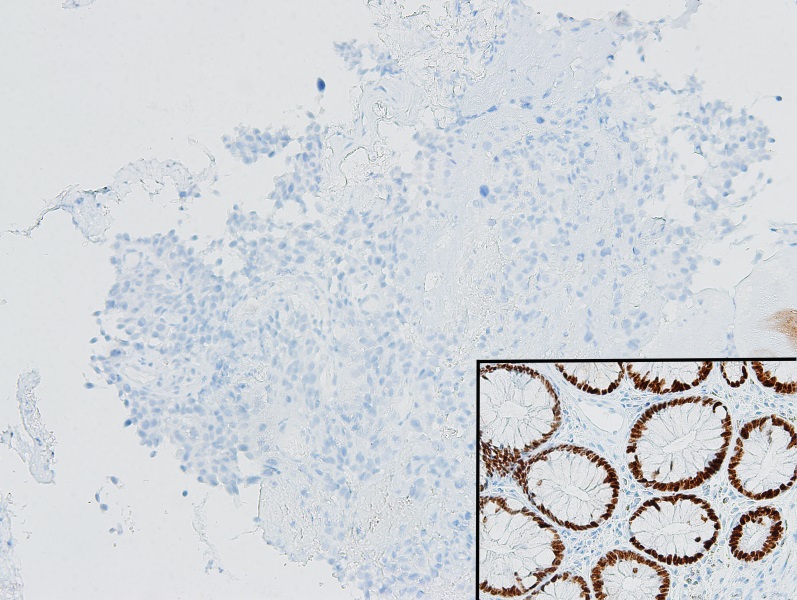 CFigure 3 Histologic examination and immunohistochemical analysis. A: Low power photomicrograph shows segments of detached poorly differentiated cancer (arrows), amidst segments of normal rectal mucosa (asterisk). Right inset shows high power photomicrograph of polygonal tumor cells (HE stain) that have a histologic appearance characteristic for urothelial carcinoma. Immunohistochemistry confirmed the urothelial histology of the cancer (Figure 3B, C); B: Left: Immunohistochemistry for cytokeratin-20 demonstrates positive staining of tumor cytoplasm. Right: Immunohistochemistry for GATA-3 demonstrates positive staining of tumor cell nuclei. This immunohistochemical profile indicates that the rectal mass is of urothelial origin; C: Immunohistochemistry for CDX-2 shows negative staining of tumor cell nuclei, indicating that this tumor is not colonic adenocarcinoma. Right inset is a control of normal colonic glands set on the same slide which demonstrates positive nuclear staining for CDX-2.Table 1 Direct extension of bladder urothelial carcinoma to rectumBC: Bladder cancer; BP: Blood pressure, CT: Computed tomography; EGD: Esophagogastroduodenoscopy; ERCP: Endoscopic retrograde cholangiography; GI: Gastrointestinal; HR: Heart rate; M-VAC: Methotrexate, vinblastine, Adriamycin; NR: Not reported; PET: Positive electron tomography; PTA: Prior to admission; RFA: Radiofrequency ablation; RT: Radiation therapy; TCC: Transitional cell carcinoma; TURBT: Transurethral resection of bladder tumor; US: Ultrasound.Table 2 Metastases of urothelial bladder carcinoma to the colorectumBC: Bladder cancer; BP: Blood pressure; CT: Computed tomography; EGD: Esophagogastroduodenoscopy; ERCP: Endoscopic retrograde cholangiography; GI: Gastrointestinal; HR: Heart rate; M-VAC: Methotrexate, vinblastine, Adriamycin; NR: Not reported; PET: Positive electron tomography; PTA: Prior to admission; RFA: Radiofrequency ablation; RT: Radiation therapy; TCC: Transitional cell carcinoma; TURBT: Transurethral resection of bladder tumor; US: Ultrasound.Table 3 Metastases of urothelial bladder carcinoma to the esophagus, stomach, and small intestine BC: Bladder cancer; BP: Blood pressure; CT: Computed tomography; EGD: Esophagogastroduodenoscopy; ERCP: Endoscopic retrograde cholangiography; GI: Gastrointestinal, HR: Heart rate; M-VAC: Methotrexate, vinblastine, Adriamycin; NR: Not reported; PET: Positive electron tomography; PTA: Prior to admission; RFA: Radiofrequency ablation; RT: Radiation therapy; TCC: Transitional cell carcinoma; TURBT: Transurethral resection of bladder tumor; US: Ultrasound.Patient No., age and sexPrior oncologic historyClinical presentation with GI involvement Radiologic imagingsubsequent endoscopy/surgeryMetastatic location:Pathologic diagnosisTreatmentOutcomeRef.1. 87 year-old-manNineteen years PTA underwent external beam radiotherapy and leuprolide hormonal therapy for prostate cancer stage T1c Gleason 6. Five years PTA underwent Bacillus Calmette-Guérin immunotherapy and adriamycin chemotherapy for bladder urothelial carcinoma in situ stage Ta G1-2.Painless, bright red blood coating stools for 5 mo. Rectal exam: bright red blood per rectum and large, hard, fixed, multinodular, “prostate” mass. Hemoglobin = 7.6 g/dL CT angiography: Mass containing air-fluid cavity replacing prostate, with rectal invasion.Colonoscopy: ulcerated, friable, oozing, multinodular, hemorrhagic, 2.5 cm × 2.5 cm mass on anterior rectal wall, just proximal to dentate lineRectum: poorly differentiated carcinoma of urothelial originAbdominopelvic angiography: Successful right-superior-rectal-artery embolization using embolospheresStopped bleeding for 3 mo. Subsequently rebled. Underwent palliative colostomy for the rebleeding. Died 13 mo after diagnosis of rectal lesionCurrent report2. 64-year-old manSixteen month PTA, underwent radical cystectomy, left nephroureterectomy, and right ureterocutaneostomy for Grade 3 urothelial carcinoma Stage pT3aN0. 11 mo PTA, received 3 courses of MVAC chemotherapy for lymph node metastasesAnorexia, tenesmusAbdominopelvic CT: Focal, annular thickening of rectal wallRectum: urothelial carcinomaFecal diversionDied 2 months laterKatayama et al[1]3. 60-year-old manPrior high grade bladder urothelial carcinomaAnal pain, fatigue, weight loss, and anorexia. Rectal exam: Hard, fixed, annular, constrictive mass, 6 cm from anal verge. Hemoglobin = 11.6 g/dLPelvic CT: Mass posterior to bladder. Perirectal wall thickeningRectum: grade 4 urothelial carcinomaChemotherapy with VP-16 and cisplatin in 3 mo cycles and external beam RTDied 9 month after initiating RTStillwell et al[2]4. 58-year-old manTwo year PTA underwent partial cystectomy for grade 3 N0 bladder urothelial carcinomaAnorexia, weight loss, fatigue, straining with bowel movements, narrow-caliber stools, rectal pain, and tenesmus for several months. Rectal exam: hard, annular, constrict-ing lesion with a narrowed lumen, at 8 cm from anal vergePelvic CT: Large mass encircling rectum, lytic lesion in third lumbar vertebra, and bilateral hydronephrosis. Proctoscopy: Constricting lesion with normal overlying mucosa, suggestive of extrinsic compression. Exploratory laparotomy: Hard mass extending from posterior bladder wall, obliterating rectovesical pouch, and encompassing rectumRectum: biopsy during proctos-copy showed normal mucosal tissue. Transrectal (deep) and transperineal biopsy: poorly differentiated grade 3 urothe-lial cancerSigmoid loop colostomy, RT to pelvis and lumbar spine, followed by single dose of cisplatinDied 3 mo later from liver metastasis Stillwell et al[2]5. 73-year-old manThree years PTA underwent radical cystoprostatectomy, with clear margins, and ileal loop urinary diversion for Stage pT3a N0 bladder urothelial carcinoma. At that time, biopsy also demonstrated areas of adenocarcinoma and signet ring cell carcinomaDiarrhea, rectal pain, fatigue, weight loss, and fecal incontinence for 1 mo. Physical exam: Thin elderly male, bilateral lower extremity edema. Rectal exam: rectal stenosis 1 cm from anal verge. Guaiac negative stoolAbdominopelvic CT: annular rectal mass.Exploratory laparoscopy: Solid pelvic tumor adherent to sacrumRectum: urothelial cancer invading muscularis propria of rectal wallDiverting loop colostomy Chemotherapy planned, but patient developed lower extreme-ty ischemia, requiring leg amputation. Died shortly thereafterLangenstroer et al[3]6. 76-year-old manUnderwent left nephroureter-ectomy. 1 mo PTA underwent right ureteral diverting cutaneostomy for grade 3 bladder urothelial carcinoma. Bladder mass firmly attached to pelvic wall and to thickened lateral pediclesSymptoms of rectal obstruction. Rectal exam: Severe rectal stenosis with intact mucosaPelvic CT: Annular thickening of rectal wall and thickened lateral pedicles, bilaterally.Rectum: Urothelial carcinomaDiverting colostomy and unspecified immunotherapyDied 5 months later.Kobayashi et al[4]7. 66-year-old manNo prior oncologic history.Rectal exam: Severe rectal stenosis with intact mucosa.Abdominopelvic CT: Thickened bladder and rectal walls, bilateral hydronephrosis. Colonoscopy: narrow rectal lumen with edematous mucosa, suggesting extrinsic compressionRectum: grade 3 urothelial carcinoma.Ileal-conduit and colostomy Died 3 months after surgeryKobayashi et al[4]8. 51-year-old man1 month PTA underwent ureterocutaneostomy for unresectable grade 3 bladder urothelial carcinoma attached to pelvic wall, causing bilateral hydronephrosis Thin stools. Rectal exam: Narrow rectal lumenPelvic CT: Annular constriction of rectumRectum: grade 3 urothelial carcinomaDiverting colostomy and one course of M-VAC chemotherapyDied 10 mo after surgeryKobayashi et al[4]9. 74-year-old manEleven months PTA underwent radical cystectomy for grade 3 urothelial carcinoma of bladderContinuous watery rectal discharge and thin stoolsBarium enema: stenosis of lower rectum.Pelvic MRI: Thickened rectal mucosa and muscle layer without evident tumorRectum: Grade 3 pT3a urothelial carcinomaColostomy, MVAC chemotherapy, and radiationDied 7 months after presentationIto et al[5]10. 54-year-old manUnderwent radical cystoprostatectomy with neobladder for grade 3 bladder urothelial carcinomaPresumed refractory ulcerative proctitisPelvic MRI: Circumferential thickening of rectum.Endoscopy: circumferential rectal wall thickening 11 cm from anal verge. EUS: Circumferential hypoechoic infiltrate extending through all rectal wall layersRectum: Urothelial carcinomaChemotherapyNRGleeson et al[6]11. 55-year-old manUnderwent radical cystoprostatectomy with neobladder for grade 3 bladder urothelial carcinomaConstipation.Abdominopelvic CT: No evident metastasisEndoscopy: circumferential rectal wall thickening with stricture 16 cm from anal sphincter. EUS: Diffuse circumferential thickening of rectal wallRectum: urothelial carcinoma.ChemotherapyNRGleeson et al[6]12. 60-year-old manUnderwent radical cystoprostatectomy with neobladder, for grade 3 urothelial cancer of bladderConstipationAbdominopelvic CT: Abnormal perirectal lymph nodes.Endoscopy: Circumferential rectal wall thickening. 
EUS: Diffuse circumferential thickening of all layers of rectal wall with several hypoechoic lymph nodes in extraluminal spaceRectum: urothelial carcinomaChemotherapyNRGleeson et al[6]Patient Age, SexPrior oncologic historyClinical presentation with GI involvement Radiologic imaging, endoscopy, surgeryMetastasis location: Pathologic diagnosisTreatmentOutcomeRef.1. 63-year-old manTen months PTA underwent radical cystectomy and MVAC chemotherapy for bladder urothelial carcinomaPainless jaundice, 5-kg weight loss, and constipation for 2 wk. Physical exam: mild right upper quadrant tenderness. Laboratory: Elevated liver function testsAbdominopelvic CT: Concentric thickening of rectal wall; bile duct hilar stricture with diffuse intrahepatic ductal dilation. 
MRI: Diffusely thickened common hepatic duct with extension into secondary branch ducts suspicious for cholangiocarcinoma. Colonoscopy: Concentric rectal constriction blocking colonoscopic intubation.
ERCP: Strictures of common hepatic and right intrahepatic ducts; obstructed left intrahepatic ductRectum and hepatic duct:Micropapillary variant of transitional cell (urothelial) carcinomaRectal tumor: RT with external beam and brachy-therapy.
Hepatic tumor: Polyethylene stent placed in intrahepatic bile duct. RT is plannedAlive at 4 moHong et al[7]2. 55-year-old manFifteen months PTA underwent TURBT and 6 wk of mitomycin C, followed by 4 rounds of gemcitabine and cisplatin chemotherapy for high grade urothelial carcinoma of bladder with iliac lymph node chain involvement. Six months PTA underwent radical cystoprostatectomy with neobladder creation and pelvic lymphadenectomyWorsening constipation, abdominal distention, anorexia, and dyschezia. Rectal exam: palpable mass 3 cm from anal vergeAbdominopelvic CT: Pelvic and omental nodules.PET: increased uptake at these nodules. Flexible sigmoidoscopy: 3 cm wide rectal lesion near anal vergeRectum, omentum, other pelvic structures:urothelial carcinomaDiverting loop colostomyBrain and lung metastases Asfour et al[8]3. 77-year-old manEleven years PTA underwent resection of papillary bladder urothelial carcinoma. Eight years PTA underwent TURBT and RT for recurrence. Underwent periodic cystoscopies and bladder biopsies thereafterProgressive constipation, weight loss, and malaiseBarium enema: barium could not pass beyond sigmoid colon.Laparotomy: Sigmoid colon obstructed due to adherent tumor of terminal ileum & cecumSigmoid, right-transverse colon, cecum, ileum, appendix, omentum: urothelial carcinomaIleotransverse colostomy and loop colostomy of descending colonNRAigen et al[9]4. 60-year-old manFive months PTA underwent radical cystectomy with ileal conduit for invasive bladder urothelial carcinomaPainless hematochezia. Rectal exam: red blood in rectal vault. No externally visible or palpable hemorrhoids. Hemoglobin declined from 11.6 g/dL to 8.7 g/dL Necrotic pelvic lesions suspicious for metastases versus abscess.Colonoscopy: irregular, friable, partially obstructing mass at splenic flexureSplenic flexure: Urothelial carcinomaNoneRefused treat-ment. Transferred to hospiceKumar et al[10]5. 57-year-old manFive years PTA underwent total cystectomy for bladder urothelial carcinoma. One year PTA underwent lymph node resection, RFA, bone cement injection, and chemotherapy for left obturator lymph node and several pulmonary and left pelvic bone metastasis. Five months PTA underwent RT for regrowth of left obturator lymph node metastasisMassive melena, HR = 120 beats/min, BP = 76/39 mmHg, Hemoglobin = 9.2 g/dLAbdominopelvic CT: malignant lymph node invading sigmoid colon, with pseudoaneurysm of mesenteric artery supplying sigmoidColonoscopy: large, oozing, ulcerated colonic tumorSigmoid colon: NAPelvic angiogram: 10 mm × 8 mm pseudoaneurysm of left inferior gluteal artery successfully embolized using microcoils and vasopressinAlive at 5 mo Kakizawa et al[11]6. 83-year-old manNo prior oncologic historyDiarrhea and weight loss during prior 6 months. Rectal exam: mass 3 cm from anal vergeAbdominopelvic CT: Thickened right posterior wall of bladder, circumferential rectal wall thickening, and infiltrative lesions in multiple skeletal muscles.Proctoscopy: Mass 3 cm from rectal vergeRectum and skeletal muscles: Poorly differentiated urothelial carcinomaChemotherapy (regimen not specified)NRYing-Yue et al[12]7. 54-year-old manTwo years PTA underwent radical cystectomy and ileal neobladder reconstruction for grade 3 bladder urothelial carcinomaChange in bowel habitsAbdominopelvic MRI: circumferential thickening and high-grade stenosis of rectal wall.Sigmoidoscopy: Luminal narrowing with erythematous and edematous folds. EUS: Hypoechoic, circumferential, rectal wall thickening, mimicking primary rectal cancer. No evident direct cancer extension from bladderRectum: Urothelial carcinomaChemotherapy (regimen not specified)NAYusuf et al[13]8. 73-year old manTwo years PTA underwent resection of grade 2 bladder urothelial carcinomaSevere constipation Sigmoidoscopy: Friable, erythematous, and thickened distal rectal wall, with nearly obstructed lumen.EUS: Hypoechoic, symmetric, circumferential wall thickening, with loss of deep wall layers, and pseudopodia-like extensions into perirectal tissues. No evident direct tumor extension from bladderRectum: Poorly differentiated urothelial carcinoma.Total pelvic exenteration and chemotherapy (regimen not specified)NAYusuf et al[13]9. 67-year-old manEighteen months PTA underwent transurethral excisional biopsy of bladder cancer. Ten months PTA underwent partial cystectomy, chemotherapy with gemcitabine, and RT. 1 month PTA, nephrostomy tubes inserted for bilateral hydronephrosisMassive rectal bleeding and altered mental status for one day. HR = 106 beats/min, BP = 65 mmHg/palpable. Rectal exam: Rectal mass and large amount of bright red blood and clots. Hemoglobin = 8.0 g/dLSelective angiography of celiac trunk, superior mesenteric artery and inferior mesenteric artery: No bleeding source identified.Colonoscopy: Large amount of bright red blood in colon. Emergency laparotomy: Indurated, fixed, mass involving cecum, right lower retroperitoneum, and right pelvic side wall. Dilated colon. Active bleeding from fistula between iliac artery and cecumCecum: urothelial carcinomaResection of cecum and terminal ileum, ligation of right external iliac artery, end-ileostomyAlive at 6 moChin et al[14]Patient Age and sexPrior oncologic historyClinical presentation with GI involvement Radiologic imaging, endoscopy, surgeryMetastasis location: Pathologic diagnosisTreatmentOutcomeRef.1. 55-year-old man1 month PTA underwent total cystoprostatectomy, bilateral ilio-obturator lymphadenectomy, and bladder reconstruction for bladder urothelial carcinoma pT3-GIII, N0Hematemesis 8 d after surgeryChest and abominopelivc CT: Esophageal mass.EGD: 2-cm-wide mass in proximal esophagus.
EUS: No lymphadenopathyEsophagus:urothelial carcinoma infiltrating submucosaChemotherapy with M-VAC, and RT of metastasisDeveloped radiation pericarditis but recover- ed. Alive at 2 yrJung et al[15]2. 66-year-old man No prior oncologic historyDysphagia, anorexia, weight loss, headaches, and lightheadedness for 6 wk. Palpable, tender, 2 cm mass on left neckNeck and thoracic CT: 3 cm × 2 cm soft tissue mass with dilation and thickening of proximal esophagus.EGD: focal stricture at 25 cm from incisors with a 2 cm × 1 cm ulcer with irregular marginsEsophagus: Poorly differentiated urothelial carcinomaNoneDied 10 d after discharge from hospitalDy et al[16]3. 80-year-old manFour years PTA underwent RT and chemotherapy (after declining radical cystectomy) for bladder urothelial carcinoma 3 yr PTA underwent lung lobe wedge resection for solitary lung metastasis. 1 month PTA had a normal EGD and colonoscopy in evaluation of anemiaMalaise, dizziness, dyspnea, melena. Rectal exam: Positive occult blood in stool. Hemoglobin = 5.4 g/dLSmall bowel enteroscopy: 3 cm, ulcerated, infiltrating tumor in distal duodenum. Tumor has an adherent, friable, clotDuodenum: High-grade urothelial carcinomaDuodenecto-my and duodeno-
jejunostomyPET scan 2 mo later: Metastases to liver and lungs. Patient expired soon thereafter from cardiac arrhythmiaGirotra et al[17]4. 62-year-old manTwo years PTA underwent partial cystectomy with lymph node dissection and adjuvant chemotherapy for stage IIIb bladder urothelial carcinomaHematemesis, hemoglobin = 7.0 g/dLEGD: Large bleeding mass in descending duodenum. Treated with proton pump inhibitor therapy. Repeat EGD 4 days later: large partly obstructing, 7-cm-long mass in descending duodenumDuodenum: Poorly differentiated urothelial carcinomaPalliative radiationDied 6 wk laterChan et al[18]5. 74-year-old man Four years PTA underwent exploratory laparotomy which demonstrated nodal metastasis. Completed preoperative chemotherapy, but declined surgical resectionAbdominal pain, bloating, distention, nausea, and vomitingSerial pelvic CT (to monitor cancer progression): stable bladder wall thickening. 
Small bowel barium contrast radiography: Narrowing of third portion of duodenum.Gastroscopy: Fluid-filled, dilated, stomach without obstruction.
EGD: Luminal narrowing with overlying normal mucosa in third portion of duodenum.
EUS: circumferential wall thickeningDuodenum: urothelial carcinoma.Enteral stent and palliative chemotherapy.Died 9 mo laterYusuf et al[13]6. 42-year-old womanNo prior oncologic historyNausea, vomiting, abdominal discomfort, and 6-kg weight loss for 2 moBarium meal: Abrupt stricture at junction between second and third portion of duodenum.
Abdominopelvic CT: Infiltrative soft tissue mass around duodenum, calcified bladder wall. No pelvic lymphadenopathy.EGD: Gastric outlet obstruction with distorted and erythematous duodenum without ulceration, or mucosal tumorDuodenum: Micropapillary variant of poorly differentiated urothelial carcinomaDuodenal stent and RT to periduode-nal lesion. Administered palliative gemcitabine and carboplatinDied 15 mo after diagnosisHawtin et al[19]7. 87-year-old manSixteen months PTA underwent TURBT for grade 3, pT2bN0M0, bladder urothelial carcinomaIleusAbdominopelvic CT: pneumoperitoneum due to GI perforationLaparotomy: elastic hard tumor at site of ileal perforationIleum: Metastatic urothelial carcinomaPartial resection of ileumNAHoshi et al[20]
(in Ja-panese)8. 53-year-old manNo prior oncologic historyGross hematuriaAbdominopelvic CT: bladder tumor invading prostate.Cystoscopy: Non-papillary, broad based, tumor in right wall of bladderIleum and prostate:Urothelial carcinoma pT4aN1M0Total cystec--tomy and creation of ileal conduit. Neoadjuvant chemothera-pyNAHoshi et al[20] (article in Japanese)9. 56-year-old manFifty-nine months PTA underwent TURBT for bladder urothelial carcinomaAbdominal pain and GI perforation NASmall intestine, lymph nodes, lung, and liver: Urothelial carcinoma.NANAHoshi et al[20] (Case from table 2)10. 63-year-old womanSeven months PTA underwent total cystectomy for pT3b bladder urothelial carcinomaAbdominal pain.NRSmall intestineurothelial carcinomaNRNRHoshi et al[20] (Case from table 2)11. 46-year-old manThirty-eight months PTA underwent RT and chemotherapy for pT3b bladder urothelial carcinomaIleusNRSmall intestine: Urothelial carcinoma.NRNRHoshi et al[20] (Case from table 2)12. 71-year-old manThirty-six months PTA underwent total cystectomy for bladder urothelial carcinomaMelena and anemiaNRSmall intestine:urothelial carcinoma.NRNRHoshi et al[20] (Case from table 2)13. 55-year-old manSeven years PTA underwent total cystectomy, pelvic lymphadenectomy, and neobladder reconstruction. Underwent two cycles of adjuvant chemotherapy for pT3apN0 G2 bladder urothelial carcinomaMassive melena, H = 120 beats/ min, BP = 72/36 mmHg. Hemoglobin = 7.9 g/dLAbdominopelvic CT: Right hydronephrosis from external iliac lymph node metastasis invading ileum.Angiography: Right external iliac artery successfully embolized using microcoils and n-butyl cyanoacrylate. Then developed ischemic colitis, treated with iliac artery bypass grafting, and right common and internal iliac artery embolizationIleum: NRThree cycles of unspecified chemotherapyDied 4 moafter embolizationHonda et al[21]